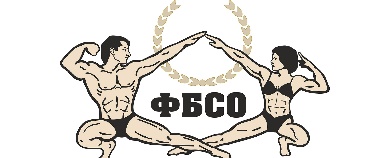 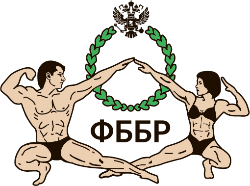 Положение о проведении Чемпионата и Первенства Уральского федерального округа по бодибилдингу. Номер-код вида спорта: 1640001411ЯОБЩИЕ ПОЛОЖЕНИЯЧемпионат и Первенство Уральского федерального округа по бодибилдингу (далее – «соревнования») проводятся в соответствии с Единым календарным планом межрегиональных, всероссийских и международных физкультурных спортивных мероприятий на 2021 год, утвержденным Министерством спорта РФ и в соответствии с Правилами вида спорта «бодибилдинг», утвержденными Минспортом РФ, пр.№190 от 07.03.2019.ЦЕЛИ И ЗАДАЧИСоревнования проводятся с целью развития и популяризации бодибилдинга в Уральском федеральном округеЗадачами проведения спортивных соревнований являются:развитие бодибилдинга и его дисциплин на территории Уральского Федерального округа. отбор спортсменов в сборные команды субъектов УрФО для участия в Кубке России (г. Краснодар, 2021 год)подготовка спортивного резерва;повышение спортивного мастерства спортсменов;МЕСТО И ВРЕМЯ ПРОВЕДЕНИЯ СОРЕВНОВАНИЙМесто проведения соревнований: г. Верхняя Пышма, Дворец спорта УГМК, ул. Орджоникидзе 15.Сроки проведения соревнований: 10 апреля – 11 апреля 2021 года.ПРОГРАММА ПРОВЕДЕНИЯ СОРЕВНОВАНИЙ 10 апреля: 10:00-13:00 - предварительная регистрация участников в фитнес-центре "Powerhouse Gym", по адресу: г. Екатеринбург, ул. Родонитовая, д. 29. 11 апреля: 08:00 – 10:00 - основная регистрация участников, измерение роста и веса, распределение категорий (г. В. Пышма, Дворец спорта УГМК, ул. Орджоникидзе 15).11:00 – 11:30  – заседание судейской коллегии, формирование судейских бригад 12:00-23:30 - выступление спортсменов согласно программе соревнований (Приложение 1).РУКОВОДСТВО ПРОВЕДЕНИЕМ СОРЕВНОВАНИЙОбщее руководство проведением соревнований осуществляет Минспорт России, Министерство физической культуры и спорта Свердловской области в лице государственного автономного учреждения Свердловской области «Центр по организации и проведению физкультурных и спортивных мероприятий» (далее - ГАУ СО «ЦСМ») совместно с Федерацией Бодибилдинга Свердловской области.Непосредственное исполнение мероприятий, связанных с подготовкой и проведением соревнований возлагается на Федерацию Бодибилдинга Свердловской области.Главный судья соревнований – вице-президент Федерации бодибилдинга России по УрФО, судья МК Гиренко-Коцуба Антон Николаевич (г. Екатеринбург).Главный секретарь соревнований – судья второй категории Трифонова Дарья Вадимовна (г. Екатеринбург).Судья-комментатор – судья МК Трифонов Алексей Димитриевич (г.Екатеринбург). ТРЕБОВАНИЯ К УЧАСТНИКАМ СОРЕВНОВАНИЙ 6.1. Соревнования по бодибилдингу проводятся в категориях: МАЛЬЧИКИ до 13 лет (2008 г.р. и младше) – абсолютная категория*; ЮношИ до 18 лет (2007-2003 г.р.) - абсолютная категория; юниоры до 23 лет (2002-1998 г.р.) - абсолютная категория; МАСТЕРА старше 40 лет (1981 г.р. и ранее) – абсолютная категория; МУЖЧИНЫ (1997 -1982 г.р.): 80 кг, 90 кг, 100 кг свыше 100кг и в абсолютном первенстве.Соревнования по классическому бодибилдингу проводятся в категориях: мужчинЫ: 175см, свыше 175 см и в абсолютном первенстве.     Соревнования по фитнесу проводятся в категориях: ДЕВОЧКИ до 13 лет (2008 г.р. и младше) - абсолютная категория*; ЮНИОРКИ до 23 лет (2007 – 1998 г.р.) абсолютная категория; ЖЕНЩИНЫ (1997 г.р. и ранее) - абсолютная категория. Соревнования по бодифитнесу проводятся в категориях: женщинЫ: 163см, свыше 163 см и в абсолютном первенстве.Соревнования по фитнес-бикини проводятся в категориях: ЮНИОРКИ до 23 лет (2005 - 1998 г.р.): 166 см, свыше 166 см и в абсолютном первенстве; МАСТЕРА старше 35 лет (1986 г.р. и ранее) – 166 см, св.166 см и в абсолютном первенстве; ЖЕНЩИНЫ (1997 – 1987 г.р.): 158см, 160см, 162см, 164см, 166см, 169см, св.169 см и в абсолютном первенстве.Соревнования по пляжному бодибилдингу (men’s physique) проводятся в категориях: ЮНИОРЫ до 23 лет (2005 - 1998 г.р) - абсолютная категория; МУЖЧИНЫ (1997 г.р. и ранее): 173см, 179см, св.179см и в абсолютном первенстве.Соревнования в номинации атлетик (classic physique) проводятся в категориях: МУЖЧИНЫ – абсолютная категория.Соревнования по атлетическому бодибилдингу (muscular physique) проводятся в категориях: МУЖЧИНЫ – абсолютная категория.Соревнования в номинации фитнес-модель проводятся в категориях: ЖЕНЩИНЫ: 163 см, 168 см, свыше 168 см и в абсолютном первенстве;  Соревнования по велнес-фитнес проводятся в категориях: ЖЕНЩИНЫ - абсолютная категория.*в категории фитнес-девочки (до 13 лет) и бодибилдинг-мальчики (до 13 лет) допускаются по 3 спортсмена от одного субъекта РФ.Всего: 36 категорий и 8 абсолютных первенств. По решению оргкомитета Чемпионата УрФО количество категорий и номинаций может быть изменено. 6.2. Девочки, мальчики, юноши, юниоры и юниорки могут соревноваться в старших возрастных группах своих номинаций, если они заняли I – III места в весовых или ростовых категориях своих возрастных групп. Исключения: пляжный бодибилдинг и фитнес-бикини -  I-VI место (те же условия для фитнес-бикини-мастера и бодибилдинг- мастера относительно общей возрастной категории – мужчины и женщины). 6.3. Спортсмены могут принять участие в нескольких категориях, при оплате стартового взноса в полном размере за каждую категорию.6.4. Для участия в соревнованиях спортсмен должен достичь установленного возраста в календарный год проведения соревнований (дата значения не имеет).6.5. Территориальная принадлежность спортсменов к субъекту Российской Федерации для допуска к Соревнованиям определяется согласно регистрации по месту проживания или по месту фактического пребывания (с предоставлением временной регистрации).6.6. Участники, обладатели спортивных званий по бодибилдингу или фитнесу, должны предъявить на взвешивании подтверждающие документы.6.7. Участники соревнований должны иметь при себе на регистрации:- паспорт,- медицинскую справку о допуске к участию в соревнованиях,- медицинскую страховку (страховку можно оформить по ссылке https://www.goprotect.ru/landing/fbso )- сдать качественную фонограмму, записанную первым треком на USB-носителе – для категорий с произвольной программой.- соревновательный костюм для проверки его на предмет соответствия правилам IFBB.6.8. Каждый участник соревнований старше 18 лет (спортсмен, судья-стажер, представитель, тренер) оплачивает целевой (стартовый) взнос - 2500 рублей, который идёт на уставную деятельность ФБСО. Судьи, включённые в судейские бригады чемпионата, освобождаются от стартового взноса.
6.9. Спортсменам необходимо помнить о правилах Федерации бодибилдинга России (ФББР) по поводу участия в соревнованиях альтернативных организаций: http://fbbr.org/2018/1615. Соревнования, которые проходят под эгидой ФББР, включены в календарный план соревнований ФББР (см. на сайте: fbbr.org). Вопросы по указанной выше информации можно уточнить по телефону: +7 (953) 149-98-09 или по электронной почте: info@fbbr.org7. Заявки на участие в соревнованиях.7.1. Сборные команды регионов должны отправить предварительную заявку на участие (см. Приложение №2) с полным указанием Ф.И.О, даты рождения, номинации, весовой/ростовой категории каждого участника соревнований, Ф.И.О. представителей.Заявки от региональных федераций принимаются до 2 апреля 2020 года на e-mail:  d-belolugova@mail.ru, Трифонова Дарья. Оригинал ЗАЯВКИ с визой врача и подписью руководителя, отвечающего за достоверность информации необходимо предоставить до регистрации команды в секретариат.7.2. Заявки от спортсменов ФБСО принимаются путем заполнения электронной формы по адресу:  https://forms.gle/xhv2CGwY8Vxyg2Z58Спортсмен ФБСО на регистрации должен предъявить карту ФБСО (красного цвета) или оформить ее на регистрации, оплатив ежегодный взнос за 2021 год в размере 1000 рублей.7.3. Командировочные расходы, размещение делегаций (проезд и суточные) - за счет командирующих организаций. Наградные кубки, дипломы, медали, аренду помещений и ценные призы обеспечивает ОРГКОМИТЕТ ЧЕМПИОНАТА.ПОРЯДОК ОПРЕДЕЛЕНИЯ ПОБЕДИТЕЛЕЙ И НАГРАЖДЕНИЕ8.1. Победители в категориях определяются, согласно правилам, по наименьшей сумме мест. При равном количестве мест победитель определяется по правилам IFBB. 8.2. В командном зачете команда-победитель определяется по наибольшей сумме очков пяти лучших результатов, полученных спортсменами каждой команды. В зачет идут результаты не более двух спортсменов в одной категории от региона. Очки подсчитываются по правилам IFBB: I место - 16 очков, II место - 12 очков, III место - 9 очков, IV место - 7 очков,…X место - 1 очко. Очки, данные команде девочками, мальчиками и юношами оцениваются 50%, а юниорками, юниорами, мастерами, участниками категорий «Фитнес бикини», «Пляжный бодибилдинг», «Классик Физик», «Велнес фитнес», «Фитнес модель», «Атлетический бодибилдинг» - 75% от их суммы очков. Абсолютные чемпионы во всех взрослых и в юниорских категориях получают к своей сумме очков в командный зачет по 2 очка.КОНТАКТЫУсатова Татьяна Александровна (+79028701059), Трифонова Дарья Вадимовна (+79122917137), Гиренко-Коцуба Антон Николаевич (+79220330022).ДОПОЛНИТЕЛЬНАЯ ИНФОРМАЦИЯ10.1. Гримирование спортсменов на соревнованиях будет организовано компанией Jantana-ural. Гримирование будет проходить за кулисами в день соревнований. Предварительная запись доступна на сайте https://jantana.team c 1 марта 2021 г.Контакты: тел. +7 (963) 856-15-50 Макаров Дмитрийinstagram: @jantana_ural10.2. Акцентированная съемка во время проведения соревнований будет организована фотографом ФБСО Солдатовым Константином. Стоимость съемки выхода спортсмена в одной категории – 1000 руб. Запись в WhatsApp +7 922 043-92-50.10.3. Студийная съемка на месте проведения соревнований будет организована фотографом ФБСО Кулаковым Владимиром. Стоимость съемки 1500 руб. Запись по телефону +7 922 124-08-12.НАСТОЯЩЕЕ ПОЛОЖЕНИЕ ЯВЛЯЕТСЯ ОФИЦИАЛЬНЫМ ВЫЗОВОМ НА СОРЕВНОВАНИЯ.Приложение 1ЧЕМПИОНАТ И ПЕРВЕНСТВО УрФО ПО БОДИБИЛДИНГУ   11 апреля 2021 г.     Дворец Спорта УГМК, г. Верхняя Пышма, ул. Орджоникидзе 15Программа СоревнованийПриложение 2Образец заявки на участиеНа фирменном бланке федерации. «СОГЛАСОВАНО»:Вице-президент Федерации БодибилдингаРоссии  по Уральскому Федеральному Округу __________________А.Н. Гиренко-Коцуба«___»_______________2021г.М.П.«СОГЛАСОВАНО»:Министр физической культуры и спорта Свердловской области______________________Л.А. Рапопорт«___»_______________2021г.М.П.Утверждено в соответствии с положением о межрегиональных и всероссийских официальных спортивных соревнованиях по бодибилдингу на 2021 год от «___»____2020г.08:00 – 10:00Мандатная комиссия и регистрация участников11:00 – 11:30Собрание судейской коллегии12:00Бодибилдинг- мальчики до 13 лет – сравнение и программаБодибилдинг- юноши (абсолютная категория) – сравнение и программаФитнес-девушки до 13 лет - программаНАГРАЖДЕНИЕ: Бодибилдинг- мальчики до 13 летНАГРАЖДЕНИЕ: Бодибилдинг- юноши (абсолютная категория)Бикини- юниорки до 166 смФитнес-девушки до 13 лет – 2 раундБодибилдинг-юниоры (абсолютная категория) – сравнение и программаБикини- юниорки свыше 166 смБодибилдинг-мастера – сравнение и программаНАГРАЖДЕНИЕ: Фитнес-девушки до 13 летНАГРАЖДЕНИЕ: Бодибилдинг- юниоры (абсолютная категория)Бикини-мастера до 166 смНАГРАЖДЕНИЕ: Бодибилдинг-мастераБикини-мастера свыше 166 смНАГРАЖДЕНИЕ: бикини-юниорки до 166 см, свыше 166 смБикини-юниорки – абсолютное первенствоНАГРАЖДЕНИЕ: Бикини-юниорки – абсолютное первенствоФитнес-юниорки - программаНАГРАЖДЕНИЕ: Бикини-мастера до 166 см, свыше 166 смБикини-мастера – абсолютное первенствоНАГРАЖДЕНИЕ: Бикини-мастера – абсолютное первенствоПляжный бодибилдинг – юниоры (абсолютная категория)Фитнес-юниорки – сравнениеНАГРАЖДЕНИЕ: Пляжный бодибилдинг– юниорыВелнес (абсолютная категория)НАГРАЖДЕНИЕ: Фитнес-юниоркиБодифитнес до 163 смБодифитнес свыше 163 смНАГРАЖДЕНИЕ: Велнес (абсолютная категория)НАГРАЖДЕНИЕ: Бодифитнес до 163 см, свыше 163 смБодифитнес – абсолютное первенствоНАГРАЖДЕНИЕ: Бодифитнес – абсолютное первенствоАтлетический бодибилдинг – мужчины (абсолютная категория)Классический бодибилдинг до 175 см – 1 раундКлассический бодибилдинг свыше 175 см – 1 раундНАГРАЖДЕНИЕ: Атлетический бодибилдинг – мужчиныКлассический бодибилдинг до 175 см – 2 раунд ( шестерка)Классический бодибилдинг свыше 175 см – 2 раунд ( шестерка)НАГРАЖДЕНИЕ:Классический бодибилдинг до 175см, свыше 175смКлассический бодибилдинг – абсолютное первенствоНАГРАЖДЕНИЕ: Классический бодибилдинг–абс. первенство17:00ПЕРЕРЫВ17:30ТОРЖЕСТВЕННОЕ ОТКРЫТИЕ СОРЕВНОВАНИЙФитнес-модель до 163 см – 1 раундАтлетик – 1 раундФитнес-модель до 168 см – 1 раундАтлетик – 2 раунд (шестерка)Фитнес-модель свыше 168 см –1  раундБодибилдинг до 80 кг- сравнение и программаБодибилдинг до 90 кг- сравнение и программаФитнес-женщины - программаНАГРАЖДЕНИЕ: АтлетикНАГРАЖДЕНИЕ: Бодибилдинг до 80 кгНАГРАЖДЕНИЕ: Бодибилдинг до 90 кгФитнес-женщины – 2 раундБодибилдинг до 100 кг- сравнение и программаФитнес-модель до 163 см – 2 раундФитнес-модель до 168 см – 2 раундБодибилдинг свыше 100 кг- сравнение и программаФитнес-модель свыше 168 см –2  раундНАГРАЖДЕНИЕ: Фитнес-женщиныНАГРАЖДЕНИЕ: Бодибилдинг до 100 кгНАГРАЖДЕНИЕ: Бодибилдинг свыше 100 кгБодибилдинг – абсолютное первенствоНАГРАЖДЕНИЕ: Фитнес-модель до 163 смНАГРАЖДЕНИЕ: Фитнес-модель до 168 смНАГРАЖДЕНИЕ: Фитнес-модель свыше 168 смФитнес-модель абсолютное первенствоНАГРАЖДЕНИЕ: Бодибилдинг – абсолютное первенствоНАГРАЖДЕНИЕ: Фитнес-модель абсолютное первенствоФитнес-бикини: ОТБОР ТОП-15 (все категории)Фитнес-бикини до 158 смФитнес-бикини до 160 смПляжный бодибилдинг до 173 смНАГРАЖДЕНИЕ: Фитнес-бикини до 158 см, до 160 смФитнес-бикини до 162 смНАГРАЖДЕНИЕ: Пляжный бодибилдинг до 173 смФитнес-бикини до 164 смПляжный бодибилдинг до 179 смНАГРАЖДЕНИЕ: Фитнес-бикини до 162см, до 164смФитнес-бикини до 166 смНАГРАЖДЕНИЕ: Пляжный бодибилдинг до179 смФитнес-бикини до 169 смПляжный бодибилдинг свыше 179 смНАГРАЖДЕНИЕ: Фитнес-бикини до 166 см, до 169 смФитнес-бикини свыше 169 смНАГРАЖДЕНИЕ: Пляжный бодибилдинг свыше 179 смПляжный  бодибилдинг – абсолютное первенствоНАГРАЖДЕНИЕ: Фитнес-бикини свыше  169 смФитнес-бикини– абсолютное первенствоНАГРАЖДЕНИЕ: Пляжный  бодибилдинг – абсолютное первенствоНАГРАЖДЕНИЕ: Фитнес-бикини– абсолютное первенство23:30ОКОНЧАНИЕ СОРЕВНОВАНИЙ№ п/п Ф.И.О. (полностью)Дата рождения (полностью) Название категорииНаличие допуска1 Иванов Иван Иванович 20.04.1994 Бодибилдинг до 90 кгДопущен 2 Петрова Светлана Анатольевна 15.05.2000Фитнес-бикини  юниорки Допущена Судья Петров Василий Иванович 22.01.1986 1 категория Судья – стажер  Васильев Петр Сергеевич 25.09.1981 Без категории 